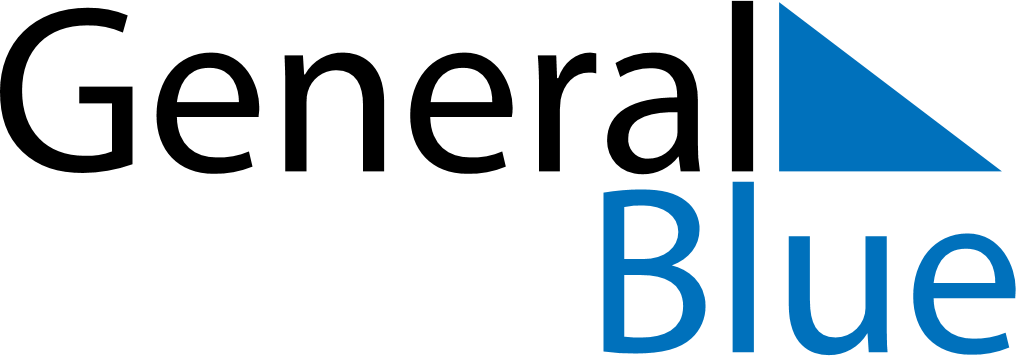 February 2024February 2024February 2024February 2024February 2024February 2024Chelyabinsk, RussiaChelyabinsk, RussiaChelyabinsk, RussiaChelyabinsk, RussiaChelyabinsk, RussiaChelyabinsk, RussiaSunday Monday Tuesday Wednesday Thursday Friday Saturday 1 2 3 Sunrise: 8:47 AM Sunset: 5:28 PM Daylight: 8 hours and 40 minutes. Sunrise: 8:45 AM Sunset: 5:30 PM Daylight: 8 hours and 44 minutes. Sunrise: 8:43 AM Sunset: 5:32 PM Daylight: 8 hours and 48 minutes. 4 5 6 7 8 9 10 Sunrise: 8:41 AM Sunset: 5:34 PM Daylight: 8 hours and 52 minutes. Sunrise: 8:39 AM Sunset: 5:36 PM Daylight: 8 hours and 56 minutes. Sunrise: 8:37 AM Sunset: 5:38 PM Daylight: 9 hours and 0 minutes. Sunrise: 8:35 AM Sunset: 5:40 PM Daylight: 9 hours and 4 minutes. Sunrise: 8:33 AM Sunset: 5:42 PM Daylight: 9 hours and 9 minutes. Sunrise: 8:31 AM Sunset: 5:45 PM Daylight: 9 hours and 13 minutes. Sunrise: 8:29 AM Sunset: 5:47 PM Daylight: 9 hours and 17 minutes. 11 12 13 14 15 16 17 Sunrise: 8:27 AM Sunset: 5:49 PM Daylight: 9 hours and 21 minutes. Sunrise: 8:25 AM Sunset: 5:51 PM Daylight: 9 hours and 25 minutes. Sunrise: 8:23 AM Sunset: 5:53 PM Daylight: 9 hours and 30 minutes. Sunrise: 8:21 AM Sunset: 5:55 PM Daylight: 9 hours and 34 minutes. Sunrise: 8:19 AM Sunset: 5:57 PM Daylight: 9 hours and 38 minutes. Sunrise: 8:16 AM Sunset: 5:59 PM Daylight: 9 hours and 42 minutes. Sunrise: 8:14 AM Sunset: 6:02 PM Daylight: 9 hours and 47 minutes. 18 19 20 21 22 23 24 Sunrise: 8:12 AM Sunset: 6:04 PM Daylight: 9 hours and 51 minutes. Sunrise: 8:10 AM Sunset: 6:06 PM Daylight: 9 hours and 56 minutes. Sunrise: 8:07 AM Sunset: 6:08 PM Daylight: 10 hours and 0 minutes. Sunrise: 8:05 AM Sunset: 6:10 PM Daylight: 10 hours and 4 minutes. Sunrise: 8:03 AM Sunset: 6:12 PM Daylight: 10 hours and 9 minutes. Sunrise: 8:00 AM Sunset: 6:14 PM Daylight: 10 hours and 13 minutes. Sunrise: 7:58 AM Sunset: 6:16 PM Daylight: 10 hours and 18 minutes. 25 26 27 28 29 Sunrise: 7:56 AM Sunset: 6:18 PM Daylight: 10 hours and 22 minutes. Sunrise: 7:53 AM Sunset: 6:20 PM Daylight: 10 hours and 27 minutes. Sunrise: 7:51 AM Sunset: 6:22 PM Daylight: 10 hours and 31 minutes. Sunrise: 7:48 AM Sunset: 6:24 PM Daylight: 10 hours and 35 minutes. Sunrise: 7:46 AM Sunset: 6:27 PM Daylight: 10 hours and 40 minutes. 